1 Rudyard Kipling - Mauglí autorom knihy je anglický básnik Rudyard Kipling		áno - nieje nositeľom Nobelovej ceny za literatúru v roku 1970	áno - nieprvý diel vyšiel v roku 1894					áno - nieknihu tvorí 15 poviedok iba z prostredia džungle		áno - nieMauglího našiel zlý leb – Šer Chán				áno - niezachránil ho pred ním otec Vlk				áno - niematka Vlčica ho prijala medzi svoje mláďatá		áno - nieokrem vlčej rodiny mal aj medvediu a leopardiu		áno - niespoznal medveďa Bagíra a leoparda Balu			áno - nieukážka pochádza z knihy s názvom Mauglí			áno – nieCharakterizuj Mauglího, aký bol ako sa správal................................................................................................................................................................................................................................................................................................................................................................................................................................................................................................................................................................Kto je „malá Žabka“ a kto predstavuje „pruhovaných žrútov dobytka“?.....................................................................................................................................................................................Vypíš  kladné a záporné postavy...........................................................................................................................................................................................................................................................................................................................................................................Kto je nositeľom lásky, nehy a ochrany života?..........................................................................................................................................................................................................................................................................................................................................................................Ako znie zákon džungle?..........................................................................................................................................................................................................................................................................................................................................................................Vysvetli slovné spojenie (2/82)a) človek človeku vlkom..........................................................................................................................................................................................................................................................................................................................................................................b) vlčí zákon..........................................................................................................................................................................................................................................................................................................................................................................c) zvlčilé spôsoby..........................................................................................................................................................................................................................................................................................................................................................................2 Jack London – Sivé vĺčaukážka Sivé vĺča je z knihy Biely tesák		áno - nie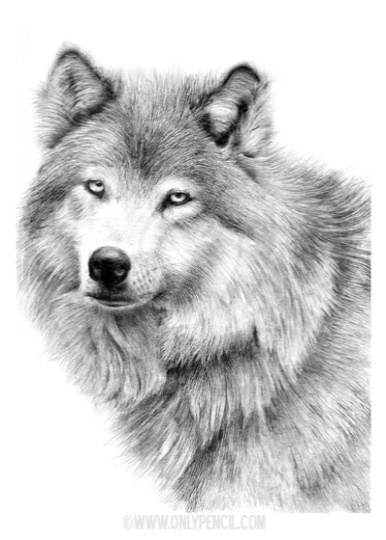 autorom knihy je John London			áno - nie hlavnou postavou je vlk				áno - nierozprávačom príbehu je vlčica			áno - niebiely tesák mal syna Jednookého			áno - niejeho napínavý život začína v jaskyni			áno - nietatko vlk sa spolu s matkou stará o potravu pre celú rodinu		áno - niemalý vĺčik je mimoriadne zvedavý			áno – niesivé vĺča bolo svojím výzorom podobné svojim súrodencom		áno - niepodobalo sa bez jediného rozdielu na svojho otca			áno - niemalo piatich súrodencov				áno - niemama bola zdrojom tepla aj nehy, aj potravy	áno - nie	v 1.mesiaci svojho života už šantilo			áno - nieOznač vlastnosti malého vĺčaťa – malý, zvedavý, bojazlivý, húževnatý, smelý, jednooký, vytrvalý, sivý, červenkastýV čom bolo sivé vĺča iné ako jeho súrodenci?......................................................................................................................................................................................................................................................................................................................................................Vyhľadaj:a) vonkajší vzhľad Jednookého.................................................................................................................................................................................................................................................................................................................................................................................................................................................................................................................................b) prostredie.................................................................................................................................................................................................................................................................................................................................................................................................................................................................................................................................Čo symbolizuje svetlá stena pre vĺča? (6/87)......................................................................................................................................................................................................................................................................................................................................................Vysvetli slovné spojenie „divočina je divočina a matka je matka“. (3/86)......................................................................................................................................................................................................................................................................................................................................................Po prečítaní celej ukážky napíš osnovu príbehu.................................................................			................................................................................................................................			................................................................................................................................			................................................................